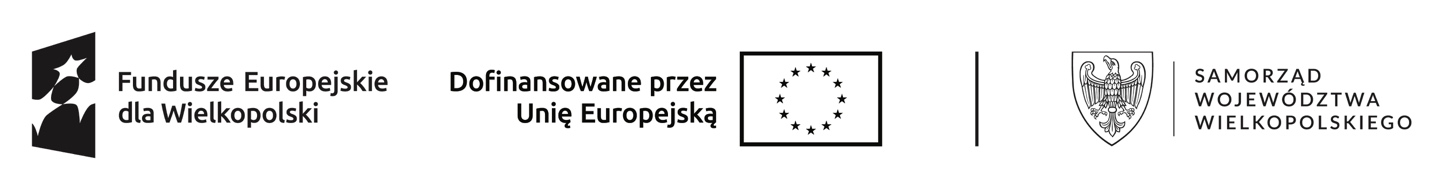 DPR-II-6.433.3.2024                                                  Poznań, 30 stycznia 2023 r.Prośba o oszacowanie wartości zamówienia pn. Wykonanie serwisu internetowego Wielkopolskiego Regionalnego Obserwatorium Terytorialnego wraz z systemem zarządzania treścią (CMS) oraz usługami serwisowania.Wielkopolskie Regionalne Obserwatorium Terytorialne (WROT), jednostka analityczna funkcjonująca w strukturach Departamentu Polityki Regionalnej Urzędu Marszałkowskiego Województwa Wielkopolskiego w Poznaniu przygotowuje się do zlecenia Wykonania serwisu internetowego Wielkopolskiego Regionalnego Obserwatorium Terytorialnego wraz z systemem zarządzania treścią (CMS) oraz usługami serwisowania. Serwis jest dedykowany dla celów popularyzacji i promocji efektów pracy Sieci WROT głównie poprzez publikację wyników badań własnych i zleconych, a także wzmocnienia współpracy i wymiany informacji w ramach sieci podmiotów zajmujących się monitorowaniem polityk. W związku z tym zwracamy się z prośbą do potencjalnych wykonawców o próbę oszacowania wartości zamówienia.Prosimy o podanie kwoty szacunkowej netto oraz brutto wykonania przez Państwa powyższego zamówienia w terminie do środy 7 lutego br. do końca dnia.Szacunki prosimy wysłać drogą elektroniczną na adres wrot@umww.plPrzedmiotowe szacowanie wartości zamówienia jest wstępnym etapem czynności przygotowawczych, poprzedzającym wszczęcie właściwego postępowania, i ma na celu wyłącznie rozeznanie rynku i uzyskanie wiedzy na temat szacunkowych kosztów planowanego do realizacji zamówienia publicznego (nie jest tożsame ze złożeniem Oferty w postępowaniu o udzielenie zamówienia publicznego).Opis Przedmiotu Zamówienia znajduje się w załączniku nr 1.